Comprehension 4.1.21Fossils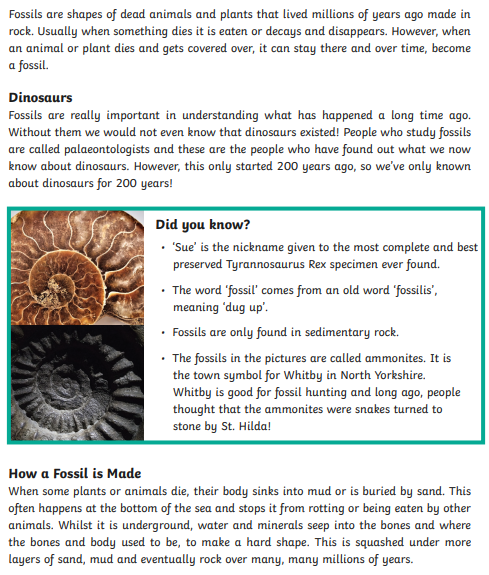 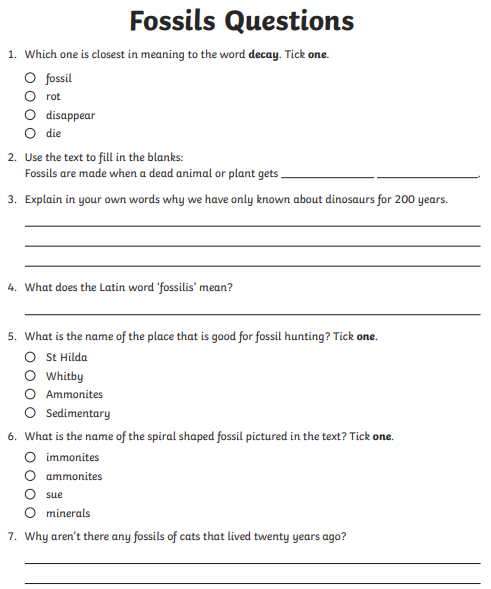 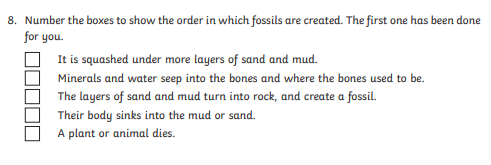 Find the answers below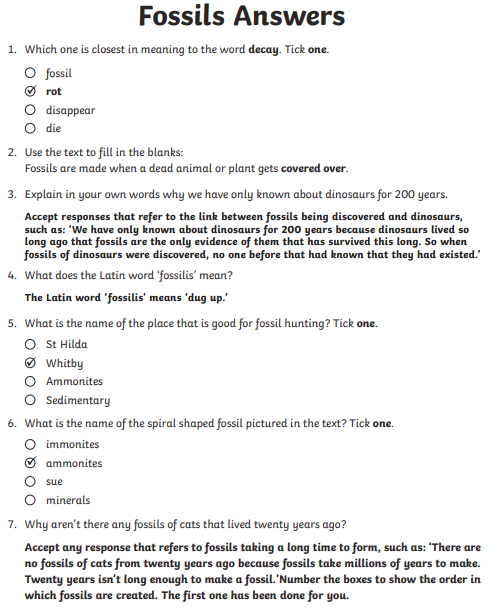 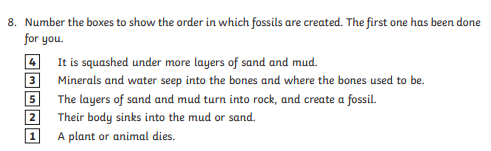 